Анализсостояния детского дорожно-транспортного травматизмана территории Свердловской области за 5 месяцев 2023 годаНа территории Свердловской области 
за 5 месяцев 2023 г. зарегистрировано 123 
(107; +15%) ДТП с участием несовершеннолетних, в которых 129 (123; +4,9%) детей получили травмы различной степени тяжести и 2 (7; -71,4%) погибли.Дорожно-транспортные происшествия, в результате которых пострадали дети, составили 12% от общего количества учетных дорожных аварий. Таким образом, дети стали участниками каждого 8 ДТП с пострадавшими в регионе.ДТП с погибшими детьми зарегистрированы в Первоуральске (+100%) и Верхней Пышме (+100%):03.01.2023 года около 00.30 часов на 319 км автодорога Пермь-Екатеринбург (зона обслуживания отделения Госавтоинспекции ОМВД России по г. Первоуральску), водитель автомобиля «Лада Ларгус», двигаясь в условиях снегопада, выбрал небезопасную скорость, вследствие чего не справился с управлением и допустил наезд на композитное ограждение с последующим выездом на встречную полосу, где совершил столкновение с автомашиной «Рено Дастер». В результате аварии 5-летний мальчик-пассажир автомобиля «Лада Ларгус», сидевший сзади посередине, пристегнутый диагональным штатным ремнем безопасности, погиб в карете скорой медицинской помощи во время транспортировки. Слева от юного пассажира сидела мать, которая не была пристегнута ремнем безопасности, предположительно она придавила ребенка своей массой тела в момент удара. Еще одна женщина-пассажир данного автомобиля скончалась на месте аварии. Еще четыре пассажира Лады и оба водителя с травмами различной степени тяжести госпитализированы. Установлено, что водитель Лады перевозил попутчиков из Екатеринбурга в Башкирию, в момент ДТП управлял автомобилем в утомленном состоянии.29.05.2023 года около 17 часов в Верхней Пышме водитель междугороднего автобуса «Нефаз», при повороте направо и проезде регулируемого пешеходного перехода, не предоставил преимущество и совершил наезд на 9-летнюю девочку, переходившую проезжую часть на разрешающий сигнал светофора. В результате ДТП девочка-пешеход от полученных травм скончалась на месте, до прибытия скорой помощи. Известно, что ребенок попал в «мертвую зону» для водителя. Девочка в момент трагедии находилась на летних каникулах, направлялась из магазина к подруге на прогулку.В 16 муниципальных образованиях Свердловской области отмечается рост аварийности с участием несовершеннолетних. На 600% увеличилось количество ДТП в Березовском (7 ДТП), на 300% в Первоуральске (4 ДТП), на 200% в Нижнем Тагиле (24 ДТП) и Невьянске (3 ДТП), на 100% в Краснотурьинске, Реже (по 2 ДТП), Байкалово, Богдановиче, Ирбите, Камышлове, Красноуральске, Североуральске, Свободном, Сухом Логу и Шале (по 1 ДТП), на 50% в Верхней Пышме (3 ДТП).40% (54) пострадавших и погибших в ДТП детей приходится на начальную школу, 39% (50) на среднее школьное звено и 21% (27) на дошкольный возраст, при этом большая часть пострадали и погибли в качестве пассажиров транспортных средств. По причине нарушения ПДД РФ водителями автотранспортных средств количество ДТП увеличилось на 14,6% (94), количество раненых в них детей на 1% (99) и погибших уменьшилось на 71,4% (2).62% ДТП (78) произошли при ясной погоде и 48% (45) при неблагоприятных метеорологических условиях (пасмурно, дождь, снегопад, метель). Неблагоприятные погодные условия косвенно могли повлиять на возникновение ДТП с участием детей, так как ухудшается видимость, возрастает тормозной и остановочный путь у транспортных средств. 87% происшествий с участием несовершеннолетних произошли 
в период с 11 ч. 00 мин. до 22 ч. 00 мин. (107 ДТП, 113 ранены), при этом пик происшествий пришелся на период с 15 ч. 00 мин. до 17 ч. 00 мин. (29 ДТП, 32 ранены) и с 12 ч. 00 мин. до 14 ч. 00 мин. (22 ДТП, 23 ранены), такая тенденция связана с активным пребыванием детей в это время на улице и интенсивностью транспорта. На 133,3% увеличилось количество ДТП (7) в период с 21 ч. 00 мин. до 22 ч. 00 мин. и на 100% (8 ДТП) с 19 ч. 00 мин. до 20 ч. 00 мин.На автомобильных дорогах, расположенных в черте населенных пунктов, зарегистрировано 109 ДТП (+34,6%), в которых пострадали 145 (+20%) детей и 1 погиб (уровень АППГ). Рост количества ДТП в населенных пунктах зафиксирован в Нижнем Тагиле – 19 (+533,3%); на 400% в Березовском (5 ДТП), на 100% в Пригородном районе Н.Тагила (3 ДТП), Верхней Пышме, Карпинске, Первоуральске, Режевском районе (по 2 ДТП), Артемовском, Богдановичском, Верхотурском, Каменском, Камышловском, Сухоложском, Шалинском районах, Красноуральске, Ревде и Свободном по 1 ДТП, на 2% (53) в Екатеринбурге. На автомобильных дорогах вне населенных пунктов зарегистрировано 14 ДТП (-46%), травмированы 15 (-60%) детей и 1 погиб (-83%). Из них, на дорогах федерального значения зарегистрировано 3 ДТП (-75%), в которых пострадали 2 ребенка (-81%) и 1 погиб (-66,7%). На автомобильных дорогах регионального значения произошло 22 ДТП (+10%), в которых 24 (-11%) ребенка получили травмы различной степени тяжести. На дорогах местного значения зарегистрировано 86 ДТП (+32,3%), в которых травмированы 90 (+38,6%) детей и 1 погиб (уровень АППГ). По категориям участников дорожного движения показатели распределились следующим образом: 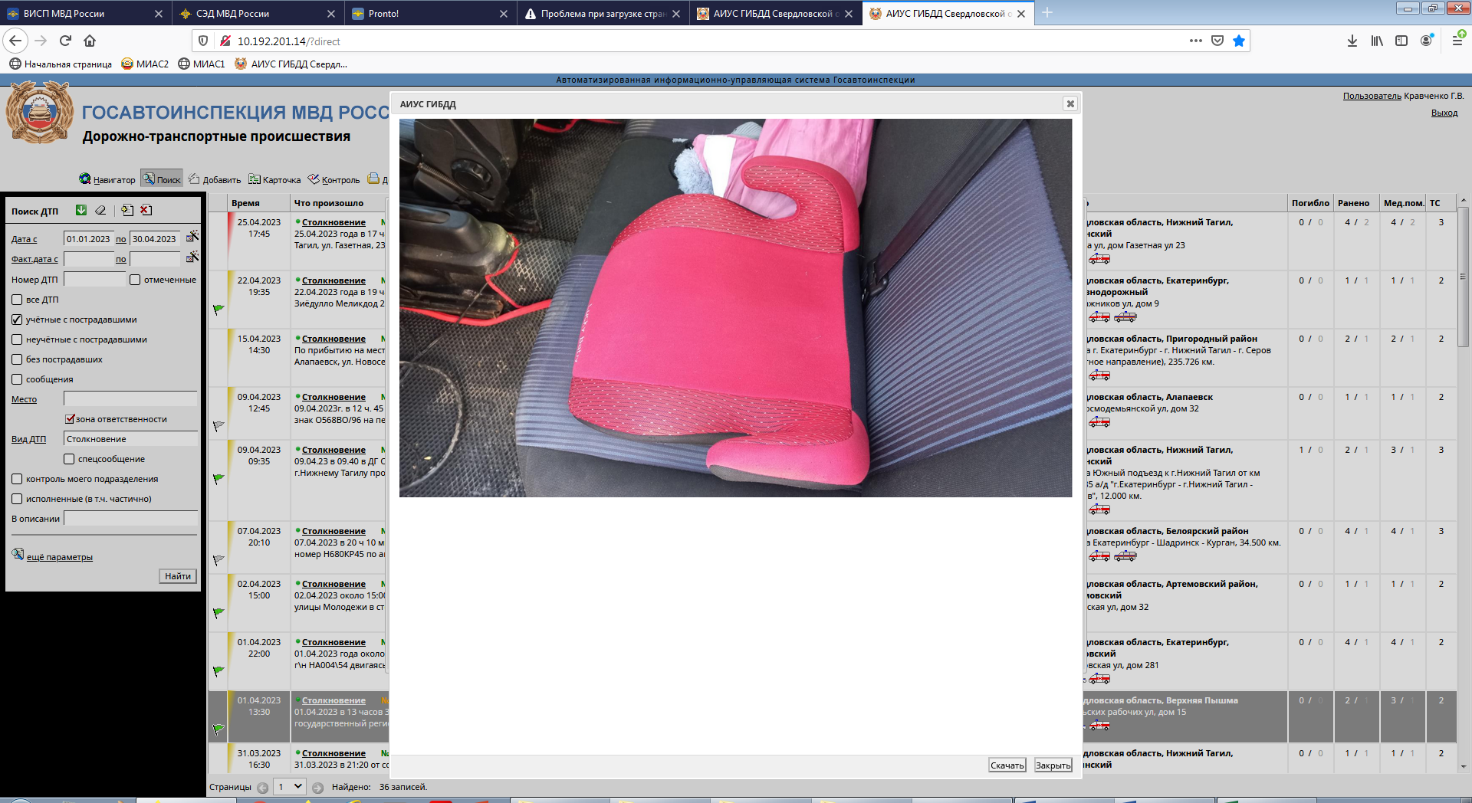          С участием детей - пассажиров зарегистрировано 52 
(51; +2%) ДТП, в которых пострадали 55 (69; -20,3%) детей 
и 1 (5; -80%) погиб. Из них в возрасте до 12 лет травмированы 46 детей (43; +7%) и 1 погиб (-80%). Доля ДТП с участием детей - пассажиров от общего показателя аварийности с участием детей составила 43%.25 ДТП (-7,4%) с пострадавшими детьми-пассажирами произошли по причине нарушения ПДД РФ водителем, в чьем транспортном средстве находились дети, в этих авариях пострадали 24 ребенка и 1 погиб.В 5 ДТП водители перевозили юных пассажиров в возрасте до 12 лет с нарушением правил перевозки детей, в этих авариях травмированы 
5 несовершеннолетних (14; -66,7%).Подавляющее большинство происшествий, в которых пострадали дети-пассажиры - это столкновения транспортных средств (40, -4,8%), количество травмированных в них детей уменьшилось на 18,5% (44), погибших на 80% (1). Устойчивый рост количества ДТП с участием детей-пассажиров зарегистрирован с 11.00 до 17.00 (29 ДТП, 30 ранены). На 50% увеличилось количество аварий в пятницу (6 ДТП, 6 ранены), на 37,5% в воскресенье (11 ДТП, 11 ранены), на 28,6% в субботу 9 ДТП, 10 ранены) и на 20% в четверг (6 ДТП, 6 ранены). ДТП с погибшим ребенком зарегистрировано во вторник. С участием детей-пешеходов зарегистрировано 
51 ДТП (47; +8,5%), в которых пострадали 53 (46; +15,2%) ребенка. От общего показателя аварийности с участием несовершеннолетних доля ДТП с участием детей- пешеходов составила 42%.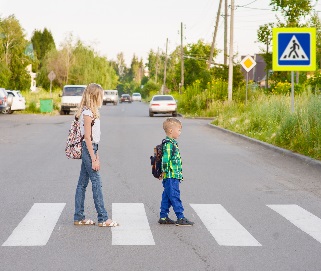 20 ДТП (-9,1%) произошли по причине собственной неосторожности несовершеннолетних пешеходов, в этих авариях пострадал 21 ребенок (-4,5%).57% наездов на детей (29) совершены на пешеходных переходах. В таких происшествиях травмированы 30 юных пешеходов (+50%). Количество происшествий с детьми-пешеходами в темное время суток уменьшилось на 33,3% (6 ДТП, 6 ранены). Одним из сопутствующих факторов таких ДТП стало отсутствие на верхней одежде или рюкзаке ребенка световозвращающих элементов. Участниками происшествий стали дети-пешеходы в возрасте 8-10 лет (21 ДТП, 1 погиб, +300%), 11-13 лет (16 ДТП), 14-15 лет (10 ДТП), 5 лет (3 ДТП), 7 лет (3 ДТП) и 3 лет (1 ДТП). Все наезды произошли в городах и населенных пунктах. Рост показателей количества ДТП с участием детей-пешеходов зафиксирован во вторник (17 ДТП; + 70%), понедельник (9 ДТП, +125%) и субботу (4 ДТП; +100%). 8 ДТП произошли в пятницу (-11%), по 5 ДТП зарегистрированы в среду (-37,5%) и четверг (-44,4%) и 3 ДТП в воскресенье (-50%). По времени совершения рост дорожных аварий зафиксирован в период с 11 до 15 часов (14 ДТП; +300%) и с 19 до 22 часов (10 ДТП; +400%).В 18 случаях (35%) ДТП произошли по маршрутам следования детей из дома в образовательную организацию и обратно: ДОУ № 191, 206, МБОУ СОШ №35 г. Нижний Тагил, МАОУ СОШ №14 г. Верхняя Салда, МБОУ Гимназия № 5 (здание на ул. Хохрякова, 28а), МАОУ Лицей № 12, МАОУ СОШ № 62, МАОУ СОШ №71, МБОУ СОШ №82, МАОУ СОШ № 142, МАОУ Гимназия №155, МАОУ СОШ № 178, МАДОУ №587 г. Екатеринбург, МАОУ СОШ №5 г. Первоуральск, БМАОУ СОШ №2 и БМАОУ Лицей №7 г. Березовский.С участием юных водителей мототранспорта зарегистрировано 5 ДТП (+400%), в результате которых травмированы 5 детей (+400%). Во всех случаях права управления мототранспортом дети не имели.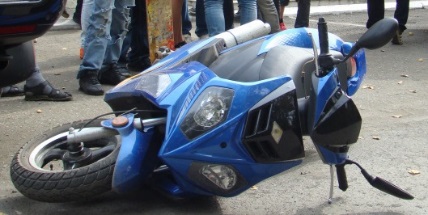 С участием юных велосипедистов зарегистрировано 16 ДТП (+166,7%), в результате которых травмированы 16 детей (+166,7%). Во всех случаях ДТП дети не использовали средства пассивной защиты (шлем, налокотники, наколенники). 12 происшествий произошли по собственной неосторожности несовершеннолетних. Участниками ДТП стали дети-велосипедисты в возрасте 8-15 лет.Причинами подавляющего большинства происшествий стали грубые нарушения ПДД РФ водителями транспортных средств (превышение скоростного режима, выезд на полосу встречного движения, несоблюдение правил проезда пешеходных переходов). Вина несовершеннолетних усматривается в 35 ДТП из 123 и составляет 28% от общего количества дорожных аварий с участием детей: Екатеринбург 
13 (-13,3%), Нижний Тагил 9 (+800%), Каменск-Уральский 2 (+100%), Ирбит, Камышлов, Краснотурьинск, Новая Ляли, Ревда, Свободный, Шаля (+100%) по 1 ДТП, Сысерть 3 ДТП и Березовский 1 ДТП (уровень АППГ). Основными нарушениями ПДД РФ, допущенными юными пешеходами, стали переход проезжей части в неустановленном месте, в зоне видимости пешеходного перехода (12) и неподчинение сигналам регулирования (8).Принимая во внимание результаты дифференцированного анализа детского дорожно-транспортного травматизма, НЕОБХОДИМО:1. При организации деятельности Госавтоинспекции обращать пристальное внимание на пресечение грубых правонарушений на дорогах регионального 
и местного значения водителями автотранспортных средств, связанных 
с выездом на встречную полосу, нарушением скоростного режима, не предоставлением преимущества в движении пешеходам, особое внимание уделять пресечению нарушений ПДД при перевозке детей. На дорогах федерального и регионального значения усилить работу нарядов ДПС в период неблагоприятных метеорологических условий, на участках дорог с недостаточной видимостью, нерегулируемых перекрестках.2. Продолжить регулярное патрулирование маршрутов на предмет выявления несовершеннолетних пешеходов, двигающихся с нарушением ПДД РФ, в том числе без световозвращающих элементов и юных водителей транспортных средств, не имеющих права управления. Когда имеются предпосылки к нарушениям 
ПДД РФ пешеходами, необходимо обеспечить привлечение внимания участников дорожного движения к соблюдению ими требований ПДД РФ посредством использования специальных громкоговорящих установок патрульного транспорта.3. Продолжить работу по разъяснению несовершеннолетним участникам дорожного движения правил безопасного перехода проезжей части (ситуации закрытого обзора, переход проезжей части в строго установленных местах, движение за городом навстречу потоку), опасности использования во время перехода мобильных гаджетов, наушников, капюшонов, опасности передвижения на транспортных средствах вне кабины транспортных средств и на прицепных устройствах, выборе безопасных мест для катания на средствах индивидуальной мобильности (СИМ), велосипедах, исключения игр вблизи проезжей части. Особое внимание уделить сельским местностям, садовым товариществам, где отсутствуют оборудованные места для передвижения пешеходов, велосипедистов и лиц, управляющих СИМ.4. Со взрослыми участниками дорожного движения продолжить проведение профилактических мероприятий на дорогах местного и регионального значений:с водителями транспортных средств - по соблюдению правил проезда регулируемых и нерегулируемых перекрестков, снижению скоростного режима при подъезде к пешеходным переходам, особенностям вождения при перевозке детей, при ухудшении погодных условий, маневрировании, запрета на передачу права управления транспортным средством лицам, не имеющим права управления или лишенным такого права, находящимся в состоянии опьянения;с пешеходами - об обязательном использовании световозвращающих элементов в темное время суток, а также о соблюдении мер и правил безопасности при переходе проезжей части.5. С использованием СМИ на постоянной основе проводить информирование граждан о проведении рейдовых мероприятий, результатах работы по выявлению нарушений ПДД РФ при перевозке детей-пассажиров, зацеперов, контроле за соблюдением правил перехода проезжей части пешеходами, выявлении нетрезвых водителей, управляющих транспортным средством, и несовершеннолетних водителей. Обеспечить своевременное информирование граждан об особенностях управления транспортными средствами при ухудшении погодных условий. Привлекать представителей СМИ, блогеров, общественников для информационного сопровождения мероприятий по обеспечению безопасности дорожного движения.6. По маршрутам движения детей «дом-школа-дом», в местах массового нахождения граждан, общественном транспорте, на автозаправочных станциях продолжить проведение разъяснительной работы с населением о правилах безопасного перехода проезжей части, перевозки детей в автомобилях, ответственности за нарушение требований ПДД РФ и возможных последствиях ДТП. Привлекать к проведению мероприятий инспекторов подразделений по делам несовершеннолетних, участковых уполномоченных. 7. Продолжить проведение социально-значимых мероприятий, направленных на повышение культуры поведения участников дорожного движения, обеспечение безопасности детей на дорогах. К проведению мероприятий привлекать представителей общественных организаций, СМИ, популярных блогеров, отряды юных инспекторов движения, волонтерские движения, родительские патрули, известных личностей, использовать возможности социальных сетей. При планировании мероприятий учитывать анализ аварийности на обслуживаемой территории (место, возраст участников дорожного движения, время совершения ДТП, дни недели и т.п.).8. Организовать профилактическую работу в местах, которые посещают граждане: больницы, общепит, учреждения социальной политики, дополнительного образования, пенсионные фонды, почтовые отделения связи по размещению тематических материалов в информационных стендах.9. Использовать возможности социальной рекламы по размещению аудио и видеоматериалов по БДД на экранах и радиоточках различных организаций и предприятий, щитах.10. Вопросы детского дорожно-транспортного травматизма и аварийности в целом рассматривать на комиссиях по безопасности дорожного движения, где заслушивать руководителей образовательных организаций, которые допустили рост либо повторность ДТП с участием детей.Управление Госавтоинспекции ГУ МВД России по Свердловской области